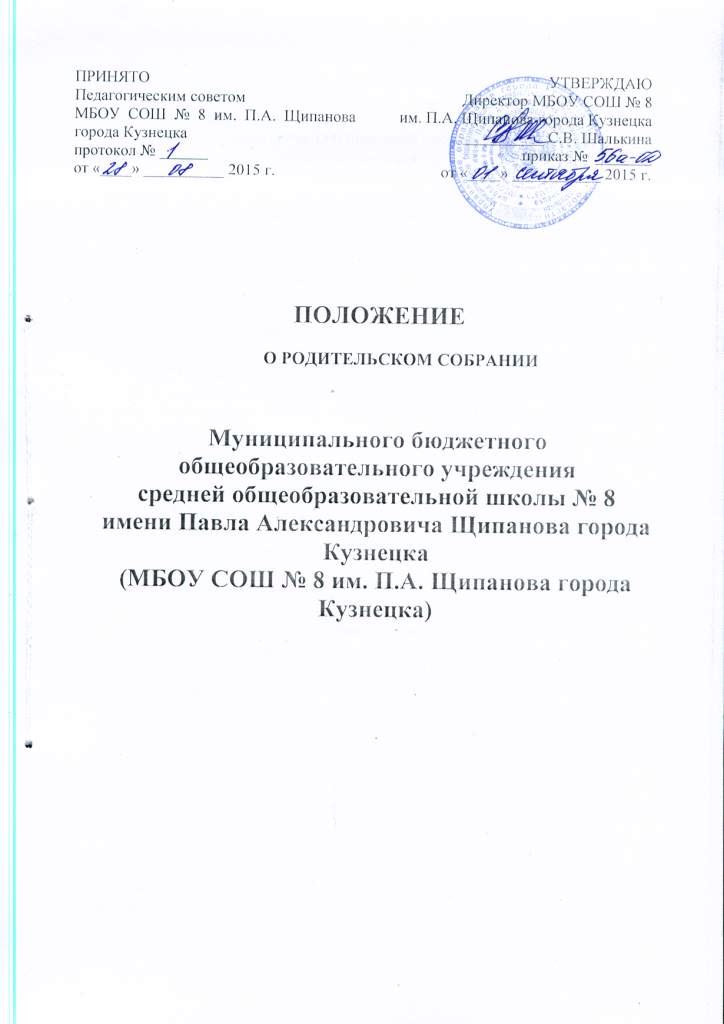 1.Общие положения.1.1. Настоящее положение разработано для Муниципального бюджетного общеобразовательного учреждения средней общеобразовательной школы № 8 имени Павла Александровича Щипанова города Кузнецка  (далее – Школа) в соответствии с Федеральным законом от 29.12.2012 N 273-ФЗ «Об образовании в Российской Федерации», Семейным кодексом РФ (ст.12), Типовым положением об образовательном учреждении, Уставом Школы.1.2. Родительское собрание – коллегиальный орган общественного самоуправления Школы, действующий в целях развития и совершенствования образовательного и воспитательного процесса, взаимодействия родительской общественности и Школы, оказания помощи родителям (законным представителям) несовершеннолетних обучающихся в воспитании детей, охране и укреплении их физического и психического здоровья, развитии индивидуальных способностей и необходимой коррекции нарушений их развития. 1.3. Общешкольное родительское собрание создается в целях содействия Школе и осуществления конституционного права семьи на поддержку государства, оказания помощи родителям в воспитании детей, укрепления взаимодействия семьи и Школы. 1.4. В состав родительского собрания входят все родители (законные представители) обучающихся Школы. 1.5. Решения родительского собрания рассматриваются  при необходимости на общем собрании Школы.1.6. Изменения и дополнения в настоящее положение вносятся родительским собранием Школы и принимаются на его заседании.1.7. Срок данного положения не ограничен. Данное положение действует до принятия нового.2.Основные задачи Родительского собрания.2.1. Основными задачами Родительского собрания являются:- совместная работа родительской общественности и Школы по реализации государственной политики в области школьного образования;- рассмотрение и обсуждение основных направлений развития Школы;- координация действий родительской общественности и педагогического коллектива Школы по вопросам образования, воспитания, оздоровления и развития обучающихся;- оказание содействия повышению авторитета Школы, учителя;- помощь Школе и семье в воспитании ответственного отношения к учебе, труду;- оказание помощи семье в создании необходимых условий для своевременного получения образования, питания;- привлечение родительской общественности к   активному участию в жизни Школы;- содействие в реализации следующих прав родителей, предусмотренных Федеральным законом от 29.12.2012 N 273-ФЗ «Об образовании в Российской Федерации»:знакомиться с уставом Школы, лицензией на осуществление образовательной деятельности, со свидетельством о государственной аккредитации, с учебно-программной документацией и другими документами, регламентирующими работу Школы и осуществление образовательной деятельности;знакомиться с содержанием образования, используемыми методами обучения и воспитания, образовательными технологиями, а также с оценками успеваемости своих детей; защищать права и законные интересы обучающихся;получать информацию о всех видах планируемых обследований (психологических, психолого-педагогических) обучающихся, принимать участие в управлении организацией, осуществляющей образовательную деятельность, в форме, определяемой уставом этой организации.- содействие в соблюдении следующих обязанностей родителей, предусмотренных Федеральным законом от 29.12.2012 N 273-ФЗ «Об образовании в Российской Федерации»:обеспечить получение детьми общего образования;соблюдать Правила для обучающихся, требования локальных нормативных актов, которые устанавливают режим занятий обучающихся, порядок регламентации образовательных отношений между Школой и обучающимися и (или) их родителями (законными представителями) и оформления возникновения, приостановления и прекращения этих отношений;уважать честь и достоинство обучающихся и работников 3. Функции Родительского собрания.3.1. Родительское собрание Школы:- знакомится с Уставом и другими локальными актами Школы, касающимися взаимодействия с родительской общественностью, поручает управляющему Совету Школы решение вопросов о внесении в них необходимых изменений и дополнений;- изучает основные направления образовательной, оздоровительной и воспитательной деятельности в Школе, вносит предложения по их совершенствованию;- заслушивает вопросы, касающиеся содержания, форм и методов образовательного процесса, планирования педагогической деятельности Школы;- обсуждает проблемы организации дополнительных образовательных, оздоровительных услуг обучающимся;- принимает информацию руководителя Школы, отчеты педагогических и медицинских работников о состоянии здоровья детей, ходе реализации образовательных и воспитательных программ, результатах готовности детей к школьному обучению;-  решает вопросы оказания помощи учителям, классным руководителям в работе с неблагополучными семьями;-    вносит предложения по совершенствованию педагогического процесса в Школе;-  участвует в планировании совместных с родителями (законными представителями) мероприятий в Школе – групповых родительских собраний, Дней открытых дверей и др.;-   планирует организацию развлекательных мероприятий с детьми сверх годового плана.4. Права Родительского собрания.4.1.Родительское собрание имеет право:- обращаться совместно с администрацией школы в вышестоящие организации, на предприятия по вопросам оказания помощи в деятельности школы;- вносить предложения по совершенствованию учебно-воспитательной работы; - заслушивать информацию руководителя Школы, классных руководителей о текущих проблемах и их решении, о перспективах работы Школы.4.2. Каждый член Родительского собрания имеет право:-   потребовать обсуждение Родительским собранием любого вопроса, входящего в его компетенцию, если это предложение поддержит не менее одной трети членов собрания;-   при несогласии с решением Родительского собрания высказать свое мотивированное мнение, которое должно быть занесено в протокол.5. Организация управления Родительским собранием.5.1. В состав Родительского собрания входят все родители (законные представители) учащихся Школы.5.2. Для ведения заседаний Родительское собрание  из своего состава выбирает председателя и секретаря сроком на 1 учебный год. 5.3. В необходимых случаях на заседание Родительского собрания приглашаются педагогические, медицинские и другие работники Школы, представители общественных организаций, учреждений, родители, представители Учредителя. 5.4. Общее Родительское собрание Школы ведет директор.5.5.  Общее Родительское собрание собирается не реже 2 раз в год, классное Родительское собрание – не реже 1 раза в четверть5.6. Заседания Родительского собрания правомочны, если на них присутствует не менее половины всех родителей (законных представителей) обучающихся Школы.5.7. Решение Родительского собрания принимается открытым голосованием и считается принятым, если за него проголосовало не менее двух третей присутствующих.6. Взаимосвязи Родительского собрания с органами самоуправления Школы.6.1.Родительское собрание взаимодействует с Педагогическим советом, управляющим советом Школы, общешкольным родительским комитетом. 7.  Ответственность Родительского собрания.7.1.Родительское собрание несет ответственность:-	за выполнение закрепленных за ним задач и функций;-	соответствие принимаемых решений законодательству РФ, нормативно-правовым актам.8.  Делопроизводство Родительского собрания.8.1.	Заседания Родительского собрания оформляются протоколом.8.2.	В книге протоколов фиксируются:-	дата проведения заседания;-	количество присутствующих;-	приглашенные (ФИО, должность);-	повестка дня;-	ход обсуждения вопросов, выносимых на Родительское собрание;-	предложения, рекомендации и замечания родителей (законных представителей), педагогических и других работников Школы, приглашенных лиц;-	решение Родительского собрания.8.3.	Протоколы подписываются директором и секретарем Родительского собрания.8.4.	Нумерация протоколов ведется от начала учебного года.8.5.	Книга протоколов Родительского собрания хранится в делах Школы 5 лет и передается по акту (при смене руководителя, при передаче в архив).8.6.Тетрадь протоколов Родительского собрания группы хранится  у руководителя Школы.